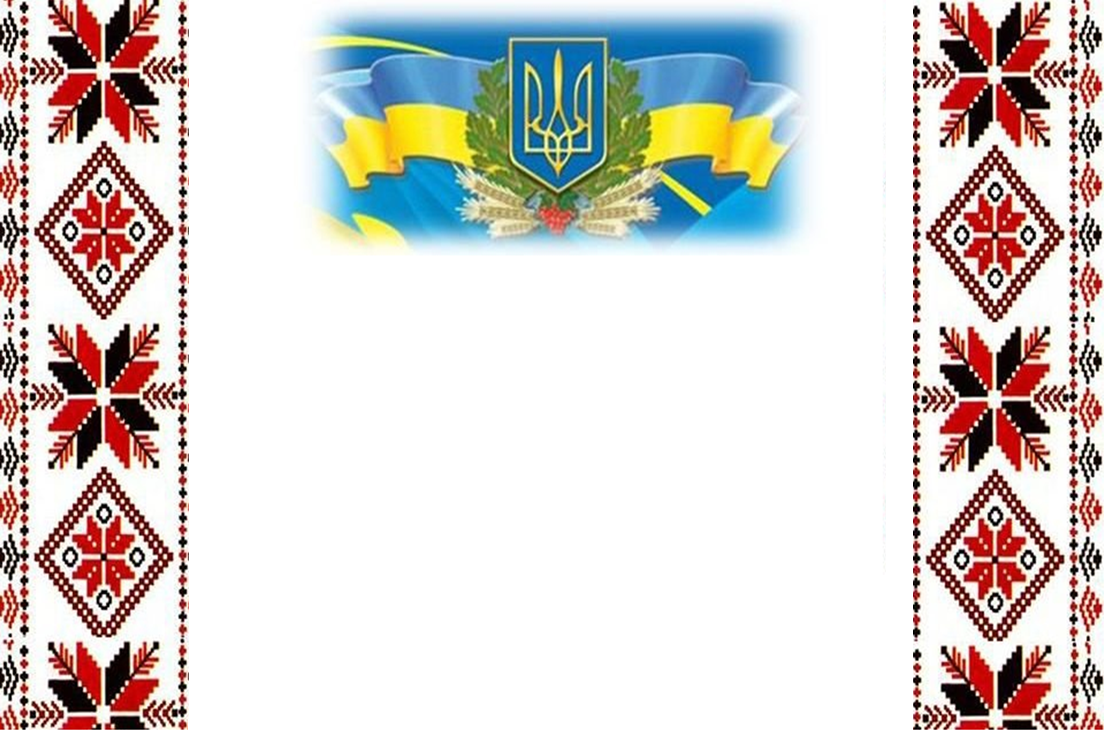 Шановні колеги, батьки, учні!У відповідності до функціональних обов’язків та на виконання п. 3 наказу Міністерства освіти і науки України від 28.01.2005 № 55 «Про запровадження звітування керівників дошкільних, загальноосвітніх та професійно-технічних навчальних закладів», керуючись пунктом 4 статті 38 Закону України «Про повну загальну середню освіту» та Примірним положенням про порядок звітування керівників дошкільних, загальноосвітніх та професійно-технічних навчальних закладів про свою діяльність перед педагогічним колективом та громадськістю, затвердженим наказом Міністерства освіти і науки України від 23.03.2005 № 178, з метою подальшого утвердження відкритої, демократичної, державно-громадської системи управління освітою, запровадження колегіальної етики управлінської діяльності у гімназії, що базується на принципах взаємоповаги та позитивної мотивації, представляю Вашій увазі звіт про свою діяльність у 2022-2023 навчальному році. У своїй діяльності протягом звітного періоду я як директор закладу освіти керувалася посадовими обов’язками, основними нормативно-правовими документами, які регламентують роботу навчального закладу: Конституцією України, Законами України «Про освіту», «Про повну загальну середню освіту», «Про основні засади мовної політики в Україні», Статутом школи та чинними нормативно-правовими документами у галузі освіти. Заклад освіти заснований на праві комунальної власності.Засновником Закладу є Черкаська міська рада. Органом управління Закладу є департамент освіти та гуманітарної політики.Головною метою Закладу є забезпечення реалізації прав громадян на здобуття  початкової, базової та повної загальної  середньої освіти. Головними завданнями Закладу є:створення умов для здобуття початкової, базової та повної загальної  середньої освіти на рівні Державних стандартів;виховання морально і фізично здорового покоління;розвиток природних позитивних нахилів, здібностей та обдарованості, творчого мислення, потреб і вміння самовдосконалюватися;формування громадянської позиції, власної гідності, готовності до трудової діяльності, відповідальності за свої дії;виховання шанобливого ставлення до родини, поваги до народних традицій і звичаїв української нації, державної мови, національних цінностей;виховання свідомого ставлення до свого здоров’я як найвищої соціальної цінності.Заклад у своїй діяльності керується Конституцією України, законами України «Про освіту», «Про повну загальну середню освіту», іншими законодавчими актами Верховної Ради України, указами Президента України,    постановами Кабінету Міністрів України, наказами  Міністерства освіти і науки України, інших органів центральної виконавчої влади, рішеннями місцевих органів влади та органів місцевого самоврядування, власним Статутом.Робота педагогічного колективу в 2022-2023 н. р. була спрямована на реалізацію Стратегії розвитку закладу освіти. Основними стратегічними напрямками роботи ЗЗСО є:Стратегічна ціль 1. Забезпечення високого рівня якості освіти та освітньої діяльності, створення системи STEM – освіти, що об’єднує основи наук технології та робототехніку.Стратегічна ціль 2. Систематизація окремих інновацій, становлення та реалізація моделі авторської школи «Гімназія успішного українця» як моделі демократичного управління закладом загальної середньої освіти.Стратегічна ціль 3. Створення умов для розвитку вчителя-новатора в авторській школі.Стратегічна ціль 4. Створення безпечного, вільного від будь-яких форм насилля, комфортного та доступного освітнього середовища.РОЗДІЛ І. ОСВІТНЄ СЕРЕДОВИЩЕ ЗАКЛАДУ ОСВІТИОсвітній  процес у закладі освіти розпочався відповідно до структури навчального року  з 01 вересня 2022 року по 31 травня 2023 року. Навчальні заняття організовані відповідно до розкладу занять, затвердженого директором  освітнього закладу. Організація навчання у 1-4 класах, 5-11 класах здійснювалась  за  освітніми програмами та типовими навчальними планами. Кількісний склад працівників закладу освіти становить  96 педагогічних працівники та 31 технічних.Серед 96 учителів:64 – мають кваліфікаційну категорію «спеціаліст вищої категорії», що становить 62 %;13 – «спеціаліст першої категорії» - 13% ; 8  – «спеціаліст другої категорії» - 8 %;17  – «спеціаліст» - 17%;39  – вчителі – педагогічне звання «вчитель-методист»;10  – звання «старший учитель»;У закладі освіти працюють всі вчителі за фахом. Наступного навчального року заклад освіти потребуватиме вчителя математики (18 год.), вчителя початкових класів, прибиральниці службових приміщень (1 ставка).Створено належні  умови для варіативності навчання і вжиті заходи щодо її впровадження у навчальний процес. Освітній процес у 2022/2023 навчальному році був організований з метою забезпечення оптимальних умов для фізичного, інтелектуального, психологічного і соціального розвитку особистості школярів, досягнення ними рівня, що відповідає потенційним можливостям, пізнавальним інтересам і здібностям учнів. Реалізація інваріантної та варіативної складових  навчального плану здійснювалась за  програмами, затвердженими Міністерством освіти і науки України. Варіативна частина робочого навчального плану в 2022/2023 н. р. була спланована враховуючи побажання учнів, запитів батьків, кадрове та навчально-методичне забезпечення. Години варіативної складової використані для поглибленого та допрофільного навчання, курсів за вибором з метою надання якісної освіти. Загальна кількість годин на варіативну складову становить 96 годин. Початкова школа забезпечує становлення особистості дитини, її інтелектуальний, соціальний, фізичний розвиток. Пріоритетом у початковій школі є розвиваючі функції. Так у 1 класах введено інтегрований курс «Навчання грамоти», у 2-4 класах введено курс за вибором «Я люблю Україну». Даний курс передбачає розвиток любові до рідного краю, вивчення традицій та звичаїв українського народу. Основна школа дає базову середню освіту, що є фундаментом загальноосвітньої підготовки дітей, готує до форм подальшого навчання. Саме тому протягом 2022/2023 навчальному році були введені такі курси:  курси за вибором «Живи за правилами» (5 клас), «Креслення» (8 клас), «Вчимося бути громадянами» (7 клас), додаткова година для вивчення англійської мови у 5, 8, 10 класах, математики  у 10 класі, індивідуально-групові заняття з української мови 9-А, 9-Б класах, поглиблене вивчення  біології у 8 класі, географії у 9 класі, української мови у 9 класі.Одним із шляхів поліпшення якості освіти, виховання особистості, здатної до самореалізації, професійного зростання й мобільності в умовах сучасного суспільства є впровадження  вивчення профільних предметів в старшій школі. Так у 10 класі запроваджено вивчення історії як профільного предмета. В  11 класі – українська мова. А також вибірково-обов’язкові предмети:  10 класі І група – технології та інформатика, ІІ група – технології та мистецтво; 11 класі – мистецтво та інформатика.  У 2022/203 навчальному році проведено комплекс заходів щодо роботи з учнями допрофільних та вибору профільних предметів: робота психолога (діагностика) з виявлення нахилів підлітків;вироблення шкільними методичними об’єднаннями та кафедрами пропозицій щодо планування, факультативів курсів за вибором у профільних і допрофільних класах;батьківські збори 7, 8, 9 класів за участю директора, класних керівників, батьків (дистанційно).Мережа класівАдміністрацією  та педагогічним колективом закладу освіти проведено певну роботу щодо збереження й розвитку  шкільної  мережі. Проектна потужність закладу освіти  – 1100 учні.У закладі навчається 1804 учні.Кількість класів: 57 . Середня наповнюваність класів у 2022-2023 навчальному році становить 31,7. Основними заходами зі збереження контингенту учнів у 2022/2023 навчальному році були:створення педагогічних умов для реалізації концепції авторської школи «Гімназія успішного Українця;спільна робота з ЗДО;контроль відвідування учнями навчальних занять;функціонування гуртків;індивідуальна робота з учнями та батьками;надання закладом якісної освіти.Аналіз руху учнівАналіз причин руху учнів свідчить, що вибуття учнів зумовлені військовою агресією російської федерації проти України та зміною місця мешкання родин або пов’язані з переїздами.Основними напрямами роботи щодо забезпечення  соціальної підтримки дітей пільгових категорій є виявлення, облік і створення умов для їхнього навчання, виховання й розвитку.У закладі обладнано ___ навчальних кабінети та класних кімнат. До послуг учнів актова та спортивна зали, бібліотека, 3 комп’ютерних класи, їдальня, медичний кабінет, 2 спортивних майданчики, лабораторія технологій, STEAM-лабораторія, кабінет медіаграмотності, інтерактивний тир, кабінет обслуговуючої праці, кабінети історії, фізики та хімії з сучасним обладнанням.Кабінети всі навчальні кабінети, бібліотека, адміністративні кабінети забезпечені комп’ютерами та мультимедійним обладнанням. Створена локальні Ethernet та WIFI мережі з доступом до глобальної мережі Internet (100 Мбіт/с). Класні кімнати для 1-4 класів, які навчаються за програмою Нової української школи, забезпечено комп’ютерами, телевізорами, інтерактивними дошками принтерами, ламінаторами та необхідним навчальним обладнанням. Для задоволення освітніх запитів дітей та учнівської молоді в закладі функціонують гуртки. Тепловий режим  під час опалювального сезону - в межах норми.Стратегія розвитку закладу зумовлена якісним оновленням змісту освіти, що полягає в необхідності привести її у відповідність із світовими стандартами, потребами сучасного життя, запитами суспільства щодо надання якісних освітніх послуг.В 2022-2023 н. р. шкільна освіта постала перед новими викликами: пандемія коронавірусу та війна. В таких умовах освітній процес адаптовано до найбільш безпечної форми навчання – дистанційної. В І та ІІ семестрі заклад освіти працював у змішаному форматі. Дистанційне навчання відбувалося з використанням платформ та інструментів  дистанційного навчання.  В своїй діяльності педагогічні працівники та учні закладу освіти використовували корпоративну освітню платформу Google workspace for education, а наступні освітні платформи та інструменти Learning Apps.org, Classtime, Quizizz, «На урок», «Всеосвіта», «МійКлас», «Всеукраїнська школа онлайн».Організація харчування учнів Важливим аспектом збереження здоров’я учнів є створення умов для раціонального збалансованого харчування дітей протягом часу перебування у закладі. Організація харчування учнів закладу регламентується законами України «Про освіту», «Про загальну середню освіту», «Про охорону дитинства», Постановою Кабінету Міністрів України «Про затвердження норм харчування у навчальних та оздоровчих закладах» (зі змінами та доповненнями, затвердженими Постановою Кабінету Міністрів України), іншими нормативними документами.У закладі є  їдальня на 350 посадкових місць. Вартість харчування учнів початкових класів становить 50 грн (батьківські кошти), учнів 5-11 класів - 60 грн. (батьківські кошти).Згідно з вищезазначеними документами та затвердженого перспективного меню  для учнів 1-4 класів  забезпечено сніданками, ГПД – обідом, учні 5-11 класів – одноразовим гарячим харчуванням.  Гаряче харчування  учнів відбувається згідно графіку у їдальні. За необхідності, діти забезпечуються дієтичним харчуванням. Щоденний контроль за організацією харчування учнів 1-11 класів здійснюється медичною сестрою, черговим адміністратором та класним керівником. Харчування дітей пільгових категорії здійснюється відповідно до рішення Черкаської міської ради «Про затвердження Програми організації безкоштовного харчування у закладах загальної середньої освіти комунальної власності міста Черкаси на 2022-2024 роки». Вартість харчування для дітей пільгових категорій встановлена (за рахунок міського бюджету) становить: для дітей пільгових категорій 6-11 років – 64 грн. 84 коп.для дітей пільгових категорій 11-14 років – 67 грн. 84 коп.для дітей пільгових категорій 14-18 років – 69 грн. 79 коп.Навчальний заклад отримує послуги харчування на підставі договору з приватним постачальником послуг ТОВ Нестеренко. Протягом року радою закладу, здійснювалися перевірки організації та якості харчування.Необхідними складовими процесу організації харчування у закладі  є:- видання відповідних наказів;- затвердження списку дітей пільгової категорії;- відпрацювання режиму і графіка харчування дітей;- приймання продуктів харчування і продовольчої сировини гарантованої якості;- складання меню-розкладу;- виготовлення страв;- проведення реалізації готових страв;- ведення обліку дітей, які отримують безкоштовне гаряче харчування, а також гаряче харчування за кошти батьків; дітей , які потребують дієтичного харчування;- контроль за харчуванням з боку адміністрації, класних керівників, батьків учнів;- інформування батьків  під час проведення батьківських зборів про організацію харчування дітей у закладі.Продукти харчування  та продовольча сировина надходять  до навчального  закладу разом із супровідними документами, які свідчать про їх походження та якість (накладні, сертифікати відповідності, висновки санітарно-епідеміологічного експертизи). Облік дітей, охоплених безкоштовним харчуванням, та за кошти батьків здійснюється класними керівниками, які вчасно повідомляють про наявність учнів особу, відповідальну за організацію харчування. В шкільній їдальні не допускається використання продуктів харчування без відповідного сертифікату якості; реалізація страв та виробів, продуктів харчування, які не допускаються в дитячому харчуванні, використання обладнання та інвентарю  не за призначенням. Обов’язково в закладі ведеться щоденний облік харчування дітей за бюджетні кошти та батьківські кошти, згідно акту та журналу обліку харчування.Освітнє середовище вдосконалювалось відповідно Концепції НУШ. Протягом навчального року виконувались основні завдання Стратегії щодо вдосконалення освітнього середовища:- забезпечувалась відповідність освітнього середовища (внутрішніх туалетів, вентиляційного, питного режимів, режиму освітлення) Санітарному регламенту;- вдосконалювалось медичне обслуговування учнів відповідно розробленого Положення; - облаштовано медичний кабінет, забезпечено необхідний перелік медичних засобів;- організовано  практичні заняття з надання домедичної допомоги для учнів і вчителів, тренінги з дій у надзвичайних ситуаціях;- створено безпечний єдиний інформаційний простір відповідно Стратегії розвитку закладу освіти на 2021-2025 рр.;- посилено роль шкільної бібліотеки як інформаційно-ресурсного центру;- максимально використовується наявна спортивна база гімназії, ефективно використовується у вільний час учнів для організації рухової активності;- з вересня 2022 внесено істотні зміни  в організацію харчування – оновлено повністю меню за вимогами здорового харчування, впроваджено комбіноване меню з елементами меню «За Клопотенком»;- Організація виховної роботи здійснюється відповідно до концепції авторської школи «Гімназія успішного українця».В закладі створюється мотивуючий до навчання простір. Облаштовуються ігрові куточки в шкільному подвір’ї, в коридорі 1 поверху. Виготовлено вказівники руху під час евакуації з приміщення та руху для дотримання дистанції  під час карантину. Придбано світильник для шкільного двору.З метою забезпечення безпеки всіх учасників освітнього процесу під час повітряної тривоги в гімназії облаштовано укриття де протягом навчального року здійснювались ремонтні роботи. Відпрацьована система реагування на надходження сигналу «Повітряна тривога», проведені відповідні навчання з персоналом гімназії та учнями, в гімназії облаштовані вказівники руху в напрямку до сховища (укриття). В укритті були створені всі необхідні умови для безпечного та комфортного перебування дітей (забезпечення водою, харчуванням, настільними іграми) Заклад забезпечено миючими, дезінфікуючими засобами, безконтактними термометрами, а також системою пропуску, обладненою вбудованими датчиками вимірювання температури. Частково замінено люмінесцентні лампи на енергозберігаючі. Облаштовано відповідно вимог Санітарного регламенту санітарні кімнати. Виділено місця для  переодягання дітей початкової школи.Медична сестра здійснює медичне обслуговування учнів та вихованців, медико-педагогічний контроль за уроками фізкультури. Проводить тренінги для учасників освітнього процесу з надання долікарської допомоги.Заклад забезпечено інформаційними матеріалами щодо правил поводження під час адаптивного карантину.Забезпечено обізнаність учнів з правилами поведінки в надзвичайних ситуаціях. Проведено об’єктові тренування, тренінги з використання вогнегасників.Система збереження та зміцнення здоров’я учня та вчителяРобота освітнього  закладу із запобігання дитячому травматизму упродовж 2022/2023 навчального року здійснювалась відповідно  до законодавства.У 2022/2023 навчальному році питання збереження життя і здоров’я учнів та запобігання випадкам дитячого травматизму розглядалося на засіданнях педагогічної ради, ради школи, інструктивно-методичних нарадах при директорові, засіданнях шкільних методичних об’єднань класних керівників, батьківських зборах тощо.У навчальному закладі наявна система профілактичної роботи з цих питань, яка включає в себе комплекси занять за розділами, які учні вивчають на уроках з «Основ здоров’я» та на годинах спілкування. Упродовж навчального року проводились Дні безпеки, лекції, турніри та інші заходи з питань запобігання різних видів дитячого травматизму згідно з планами виховної роботи.  В навчальному закладі  оформлені стенди з попередження дитячого травматизму. На кожному поверсі розташований план евакуації на випадок пожежі або інших стихійних лих. Стан роботи з охорони праці, техніки безпеки, виробничої санітарії під час освітнього процесу в закладі освіти у 2022/2023 навчальному році знаходився під щоденним контролем адміністрації закладу освіти.У класних журналах 1-11-х класів були відведені окремі сторінки для бесід із правил дорожнього руху, правил протипожежної безпеки, з профілактики отруєння, правил безпеки при користуванні газом, правил безпеки з користування електроприладами, правил безпеки з вибухонебезпечними предметами, правил безпеки на воді та інші виховні заходи з попередження усіх видів дитячого травматизму.	Учителями проводилися інструктажі з безпеки життєдіяльності, що зафіксовано в окремих журналах на уроках фізичної культури, трудового навчання, фізики, хімії, інформатики, біології, під час прогулянок, екскурсій; бесіди з попередження усіх видів дитячого травматизму перед виходом на осінні, зимові та літні канікули.У 2023/2024 навчальному році педагогічному колективу необхідно продовжити систематичну роз’яснювальну роботу з питань попередження дитячого травматизму та контроль за поведінкою учнів на перервах та під час екскурсій.РОЗДІЛ ІІ. ОСВІТНІЙ ПРОЦЕСВ авторській школі «Гімназія успішного українця» ми прагнемо, щоб здобувачі освіти та їхні батьки вважали, що оцінювання результатів навчання учнів у закладі освіти є справедливим і об’єктивним. Педагогічні працівники в усній формі, на сайті закладу, на інформаційних стендах у навчальних кабінетах та інших приміщеннях закладу знайомили учасників освітнього процесу з критеріями оцінювання. Учні залучаються до спільного розроблення критеріїв оцінювання їхньої діяльності. Система оцінювання в закладі освіти ґрунтується на компетентнісному підході. Учителі  розробляють компетентнісні завдання для проведення оцінювання, застосовують формувальне оцінювання, що передбачає відстеження індивідуального поступу учня, практикують само та взаємооцінювання. Педагоги застосовують формувальне оцінювання: систематично відстежують та відображають розвиток, процеси навчання і результати навчання кожного учня, регулярно надають учням ефективний зворотний зв’язок щодо їхньої роботи. Результати незалежного оцінювання, зовнішніх та внутрішніх моніторингів корелюємо із результатами підсумкового семестрового та річного оцінювання.Упровадження педагогіки партнерства, компетентнісного й інтегративного підходів в освітній процес передбачає активне включення дітей в організацію навчання. Компетентнісне навчання вимагає нових підходів до оцінювання. Орієнтирами для спостереження та оцінювання є вимоги до обов’язкових результатів навчання та компетентностей учнів.Навчальні досягнення здобувачів у 1-4 класах підлягають вербальному, формувальному оцінюванню та рівневому оцінюванню.Основними видами оцінювання здобувачів освіти є вхідний контроль (проведено у вересні), поточне та підсумкове (тематичне, семестрове, річне). В цьому навчальному році в зв’язку з воєнним часом всі здобувачі освіти були звільнені від проходження  ДПА.У закладі освіти використовується поточний контроль шляхом виконання різних видів завдань, передбачених навчальною програмою, у тому числі для самостійної та індивідуальної роботи здобувачів освіти протягом семестру. Поточний контроль здійснюється під час проведення практичних та лабораторних занять, а також за результатами перевірки контрольних, самостійних робіт, індивідуальних завдань тощо.Згідно з річним планом роботи  освітнього закладу  на 2022/2023 навчальний рік заступником адміністрацією гімназії було проведено аналіз досягнень учнів 1-4, 5-11-х класів за 2022/2023 навчальний рік.У початкових класах навчається 726 учнів,  у 5-9 класах - 815 учнів, у 10-11 класах 211 –  учнів. За підсумками аналізу навчальних досягнень 2022/2023 навчального року із 1752  учнів 1- 11 класів:-   726 учнів 1-4  класів оцінені вербально і оформлені свідоцтва досягнень;-  1636 учнів переведено на наступний рік навчання;80 - учнів нагороджено Похвальними листами «За високі досягнення у навчанні»;- не атестованих учнів немає.Результати  річного  оцінювання  знань  здобувачів освіти освітнього закладу   наведено  в  таблиці:Проаналізувавши стан успішності учнів окремо по класах, робимо висновок, що в кожному класі є резерв учнів, які б могли досягти свого основного рівня. 	З учнями, які мають бали початкового рівня за результатами річного оцінювання були проведені такі види роботи: індивідуальні бесіди з учнями та їх батьками, додаткові заняття з предметів, індивідуальні завдання. Розглядалось це питання на нараді при директорові й на засіданнях методичних об’єднань, з’ясовувались причини слабкої успішності учнів. Серед них були названі такі:Брак взаємодії комунікації між батьками, учнями та вчителями викликаний дистанційною формою освітнього процесу; Виїзд багатьох учнів за кордон;Інші освітні втрати викликані війною.ВНУТРІШНІ МОНІТОРИНГИЗдійснення внутрішнього моніторингу для дослідження стану і результатів навчання здобувачів освіти здійснюватиметься відповідно Положення про внутрішній моніторинг гімназії. Систематично (згідно графіків) проводяться моніторинги результатів навчання здобувачів освіти з усіх навчальних предметів (курсів) освітніх галузей згідно плану роботи освітнього закладу, стану адаптованості учнів 1 та 5-х класів, учнів 6-х класів – учасників проєкту «Розроблення і впровадження навчально-методичного забезпечення для закладів загальної середньої освіти в умовах реалізації Державного стандарту базової середньої освіти». За результатами моніторингів здійснюється аналіз результатів навчання здобувачів освіти, визначаються чинники впливу на отриманий результат, приймаються рішення щодо їх коригування. Ефективність застосованих заходів регулярно оцінюється на всіх рівнях управління освітніми процесами. Критерії оцінювання, система оцінювання навчальних досягнень вдосконалюються, впроваджується елементи  формувального оцінювання в 5-11 класах, враховується індивідуальний поступ учня,  здобувачі знань залучаються до розроблення критеріїв, самооцінювання та взаємооцінювання. Педагогічний колектив в своїй діяльності керувався Основними  орієнтирами  учнів в закладі освіти, які включають залучення школярів до різних форм творчої та суспільно – корисної   діяльності, зокрема: пізнавальної, оздоровчої, трудової, художньо – естетичної, спортивної, пропагандистської, ігрової, культурної, екологічної, що організовуються у позакласний час.Здійснюється моніторингова діяльність за такими напрямами:відвідування учнями закладу освіти;участь учнів у загальношкільних заходах;рівень вихованості учнів, які належать до «групи ризику»;соціальний паспорт закладу освіти;діяльність класних керівників;стан здоров'я учнів за медичними картами;рівень фізичної підготовки учнів;реалізація заходів, спрямованих на збереження здоров'я школярів;стан психічного здоров'я та розвитку можливостей кожної дитини;виявлення учнями турботи про своє здоров'я;ефективність організації виховних заходів;реалізація заходів, спрямованих на формування системи цінностей.Національно-патріотичне та громадянське вихованняНа  сучасному  етапі  розвитку  України,  коли  існує  пряма  загроза денаціоналізації,  втрати  державної  незалежності  та  потрапляння  у  сферу впливу  іншої  держави,  виникає  нагальна  необхідність  переосмислення зробленого  і  здійснення  системних  заходів,  спрямованих  на  посилення патріотичного виховання  молоді – формування нового українця, що діє на основі національних та європейських цінностей:повага до національних символів (Герба, Прапора, Гімну України);участь у громадсько-політичному житті країни;повага до прав людини;верховенство права;толерантне  ставлення  до  цінностей  і  переконань  представників  іншої культури, а також до регіональних та національно-мовних особливостей;рівність усіх перед законом;готовність захищати суверенітет і територіальну цілісність України.Тобто провідне місце у виховання сучасної молоді займає саме громадянська освіта та патріотичне виховання.Виховна робота з учнями була проведена за такими орієнтирами:-  фізичне здоров’я дитини – здоров’я нації; -  виховання та розвиток особистості дитини; -  громадянське виховання; - родинно-сімейне виховання; - трудове виховання; - художньо-естетичне виховання; - морально-правове виховання; - екологічне виховання; - формування здорового способу життя; - превентивне виховання. Пріоритетними напрямками виховної роботи були національно-патріотичне виховання та духовний розвиток дитини.Для узагальнення різних видів контролю за станом виховної роботи використовуються такі форми: накази, індивідуальні бесіди, винесення відповідних питань на нараду при директорові, на засідання педагогічної ради, методичного об'єднання та наради класних керівників. Питання виховної діяльності заслуховувалися на засіданнях педагогічної ради.Підвищення професійного, методичного рівня класних керівників здійснювалося через різні форми методичної роботи, зокрема в межах роботи кафедри класних керівників. Робота професійної спільноти включає в себе питання організації навчально-виховного процесу, практичні заняття, ознайомлення з нормативними документами, взаємовідвідування виховних заходів.Діяльність професійної спільноти класних керівників 1-11 класів була спрямована на реалізацію головної мети: створення шкільного соціально-культурного освітнього середовища, яке сприяє розвитку інтелектуальних здібностей, зміцненню фізичного та духовного здоров’я, формуванню навичок здорового способу життя у вихованців.Класні керівники працювали з класами за форматом «виховних проєктів»  змістовна наповнюваність яких відповідала віковим особливостям учнів і булла спрямована на  виховання у них ціннісного ставлення до себе, родини, людей, до праці, до природи, до культури і мистецтва, ставлення до держави.	Освітній процес   організовано  відповідно   до  навчального   плану  на  2022/2023 навчальний  рік  та    плану  роботи  школи. Робота закладу здійснювалася згідно з чинним законодавством і спрямовувалася на виконання основних завдань і положень законів України «Про освіту», «Про повну загальну середню освіту». «Про охорону дитинства», «Про забезпечення організаційно - правових умов соціального захисту дітей - сиріт та дітей,  позбавлених батьківського піклування»,  Положення про дитячі будинки та школи-інтернати, Положення про спеціальну загальноосвітню школу (школу-інтернат) для дітей, які потребують корекції фізичного та (або) розумового розвитку, Національній стратегії у сфері прав людини, Концепції розвитку громадянської освіти на 2020-2024 роки.Виховна діяльність проводилася за основними напрямками  у вихованні підростаючого покоління:   - ціннісне ставлення до суспільства і держави   -  ціннісне ставлення до праці   - ціннісне ставлення до природи   - ціннісне ставлення до мистецтва   - ціннісне ставлення до людей   - ціннісне ставлення до себе В основу організації системи виховної роботи навчального закладу покладено Програму «Основні орієнтири виховання учнів 1-11 класів», Концепцію національно-патріотичного виховання учнівської молоді, взаємодію МАН, широкої мережі гуртків, факультативів, спортивних секцій, учнівського самоврядування.Уся робота колективу закладу спрямована на виховання шанобливого ставлення до державних святинь, української мови і культури, історії. З цією метою налагоджено використання державної символіки України, проведено ряд виховних заходів, що сприяли формуванню почуття патріотизму в школярів. На сайті закладу освіти розміщено корисні послання щодо теми антибулінгу.Педагогічним колективом проводилася системна робота з організації контролю за відвідуванням учнями навчальних занять, а саме: класні керівники щоденно вели облік відвідування учнями навчальних занять у книзі обліку відвідування занять, в яку після першого уроку заносили відомості про відсутніх учнів. Інформація про систематичні пропуски окремих учнів використовувалася під час проведення індивідуальних бесід з учнями та батьками. З учнями, які пропускають заняття без поважних причин, систематично проводилася профілактична робота, а також з їхніми батьками.Діяльність учнівського самоврядування в 2022-2023 н. р. була спрямована на виконання основних завдань сучасної освіти, що зумовлені пріоритетними напрямами реформування школи, визначеними Державною національною програмою «Освіта («Україна ХХІ століття»), Концепцією національно-патріотичного виховання учнівської молоді, Концепцією розвитку загальної середньої освіти, програмою «Основні орієнтири виховання учнів 1-11 класів».Пріоритетними напрямками діяльності учнівського парламенту були: використання потенціалу краєзнавчої роботи щодо патріотичного виховання учнів закладу освіти; виховання в учнів громадянських якостей; профілактика й попередження шкідливих звичок та правопорушень серед учнів; формування соціальної компетентності (відповідальної, вольової поведінки; значення особистості (у шкільному та громадському житті); підвищення ефективності профорієнтаційної роботи через інтеграцію діяльності всіх ланок: навчальної, позакласної та позашкільної роботи, співпраці з батьківським комітетом, міським центром зайнятості, дитячими та громадськими організаціями, підприємствами області; вдосконалення методів роботи з активами класів та надання методичної допомоги, передача досвіду організаторської роботи; формування системи життєвих цінностей, створення умов для ефективного формування моральної культури учнів; використання засобів ІКТ.Представники учнівського самоврядування були активними учасниками всіх загальношкільних заходів. Члени учнівського самоврядування працювали згідно Статуту, виконували свої обов’язки відповідно до приналежності до тої чи іншої комісії чи міністерства.Проведена соціальна паспортизація класів, закладу освіти. Складені і опрацьовані списки дітей-сиріт, дітей-інвалідів, дітей, які знаходяться під опікою та позбавлені батьківського піклування, дітей з багатодітних сімей, із малозабезпечених сімей, із неповних сімей, дітей учасників АТО. Складені списки дітей, яким надається безкоштовне харчування за кошти громади: учні 1-4-х класів, діти-сироти, під опікою, діти-інваліди, діти з багатодітних сімей, діти з малозабезпечених сімей (за наявності відповідних довідок), діти учасників АТО.Для вивчення професійних нахилів і можливостей проведено тестування учнів 7-х, 9-х класів з метою надання допомоги у їх професійному самовизначенні. Проводилася зустріч учнів 9-х та 11-х класів з працівниками служби Центру зайнятості та представниками ВУЗів для орієнтування у виборі професії за сучасних умов.Виходячи із вище сказаного,	Вважати виховну роботу у 2022-2023 навчальному році такою, що відповідає плану та реалізації концепції національної школи в педагогічному процесі.З огляду на ці обставини національно-патріотичне виховання є пріоритетним напрямком у роботі педагогів. Метою національно-патріотичного виховання є сприяння вихованню у молодого покоління почуття патріотизму, формування особистості на засадах духовності, моральності, толерантності, забезпечення створення умов для інтелектуального, культурного та фізичного розвитку, реалізації науково-технічного та творчого потенціалу молодих громадянФормування громадянина - патріота України, підготовленого до життя, з високою національною свідомістю, виховання громадян, які здатні побудувати громадянське суспільство, в основу якого були б закладені та постійно втілювалися демократія, толерантність та повага до прав людини, набуває сьогодні особливого значення.Виходячи з цього, основна ідея полягає у мотивації громадянської активності молодого покоління. Найкращою мотивацією до суспільної праці є почуття гордості за свою державу, співпереживання за минуле, співпричетність до творення її сьогодення та майбуття. Збереження історико-культурних традицій народу, знання героїчного минулого – це основа патріотичного виховання учнівської молоді. Зберігаючи пам'ять про трагічні події своєї країни, людина не допустить, щоб історія повторилась. На сучасному етапі маємо виховати у молоді  пріоритет  загальнолюдських  цінностей  у  духовному  розвитку особистості  на національному підґрунті, допомогти оволодіти теоретичним характером знань та переконань в  усіх  галузях  науки,  моралі,  мистецтва,  релігії,  усвідомлено  вибирати  свої  соціальні переконання.Педагогічний колектив закладу освіти застосовує різноманітні підходи до виховання учня як особистості, комплексно поєднуючи  всі форми виховання у систему для забезпечення досягнення кінцевої мети – конкурентоспроможного випускника та свідомого громадянина.	Освітня діяльність закладу освіти у 2022-2023 н. р. спрямована на підготовку учнів до майбутнього, виховання випускників з українським серцем і сучасними навичками, які:самостійно навчаються протягом всього життя;знають свої сильні сторони;гнучкі та легко адаптуються до змін;мислять рефлексивно, творчо та цілісно, вміють вирішувати проблеми та приймати відповідальні рішення з чистим сумлінням заради спільного блага;піклуються про інших;відповідальні громадяни, які діють, керуючись морально-етичними чеснотами;бачать у своїй справі сенс, гідність та покликання, поважають права інших та роблять свій внесок у загальне благо.Отже, вся наша робота спрямована на виховання молодої людини, яка б уміла вчитися, жити, працювати, була соціально зрілою, а головне - патріотом своєї держави. РОЗДІЛ ІІІ. ОЦІНКА ПЕДАГОГІЧНОЇ ДІЯЛЬНОСТІ ПЕДАГОГІЧНИХ ПРАЦІВНИКІВЗАБЕЗПЕЧЕННЯ ВИКОНАННЯ ДЕРЖАВНИХ СТАНДАРТІВ – ЯКІСТЬ ОСВІТИ. ЗАДОВОЛЕННЯ ОСВІТНІХ ПОТРЕБ	Головне завдання вчителя – забезпечити рівень навчальних досягнень і розвитку компетентностей на рівні Державних стандартів, безумовне виконання навчальних програм та планів. Основними умовами успішного досягнення базової компетентності учнями гімназії ми вважаємо: Підвищення ефективності уроку як основної можливості діалогу учня та вчителя; розвиток системи позаурочних форм освітньої діяльності, зорієнтованих на пошуковий, дослідницький, проблемний характер засвоєння змісту освіти; Ріст професійної майстерності педагогічних кадрів; орієнтацію педагогів на особисті досягнення учнів в освітній взаємодії; Забезпечення принципів відкритості й комфортності освіти в усіх її аспектах; комплексний супровід педагогами освітнього та професійного вибору здобувачів освіти.РЕАЛІЗАЦІЯ КОНЦЕПЦІЇ НУШРобота педагогічного колективу  спрямована на забезпечення виконання навчальних програм і вимог Державних стандартів освіти. Заклад на якісному рівні задовольнятиме запити учасників освітнього процесу, втілюючи Концепцію нової української школи.Забезпечення виконання Державних стандартів – якість освіти. Задоволення освітніх потреб. Реалізація Концепції НУШРобота педагогічного колективу була спрямована на забезпечення виконання навчальних програм і вимог Державних стандартів освіти. Заклад на якісному рівні задовольняє запити учасників освітнього процесу, про що свідчать опитування учасників освітнього процесу. Якісний показник визначається за відсотком учнів, які мають достатній та високий Головний колегіальний орган – педагогічна рада – працювала протягом навчального року над питанням забезпечення внутрішньої системи якості освіти. На засіданнях педради розглядалися питання розбудови внутрішньої системи забезпечення якості освіти, вдосконалення, ефективної діяльності закладу освіти. Освіта це не лише оцінки. Це і створене освітнє середовище, і оцінювання учнів на основі чітких критеріїв, педагогічна діяльність працівників, управлінські процеси.Педагогічний колектив втілює Концепцію нової української школи з 2018 року. Цього року маємо перших випускників Нової української школи, які отримали свідоцтва за чотири роки навчання в початковій школі.   З  2022 року стартує новий етап  впровадження НУШ у базовій школі. Створено відповідне освітнє середовище в 1-4 класах НУШ. Вчителі, які працюють в 1-4, 5, 6 класах та адміністрація закладу  пройшли відповідну професійну підготовку. На даний час ведеться ґрунтовна робота щодо підготовки впровадження Державного стандарту у 5-6 класах та продовження участі гімназії у пілотному проєкті «Розроблення і впровадження навчально-методичного забезпечення для закладів загальної середньої освіти в умовах реалізації Державного стандарту базової середньої освіти».  Питання щодо результатів роботи початкової школи за новими освітніми стандартами розглядалося на нарадах при директору, засіданнях педагогічної ради. Впроваджується формувальне оцінювання навчальних досягнень здобувачів знань. Основними умовами успішного досягнення базової компетентності учнями гімназії ми вважаємо: підвищення ефективності уроку як основної можливості діалогу учня та вчителя; розвиток системи позаурочних форм освітньої діяльності, зорієнтованих на пошуковий, дослідницький, проблемний характер засвоєння змісту освіти; ріст професійної майстерності педагогічних кадрів; орієнтацію педагогів на особисті досягнення учнів в освітній взаємодії; забезпечення принципів відкритості й комфортності освіти в усіх її аспектах; комплексний супровід педагогами освітнього та професійного вибору гімназистів. Особливе місце в даному напрямку займають міжгалузеві проєкти, що впроваджуються у закладі, які дозволяють реалізувати одночасно компетентнісний потенціал сучасної освіти та концепцію STEM-освіти в закладі. Протягом навчального року педагогічний колектив працював над  створенням єдиного інформаційно-освітнього простору, що дозволяє організувати ефективне дистанційне навчання, застосовувати в освітньому процесі нові ІКТ, здійснювати збір та обробку даних. В цей період вчителями і учнями зроблено значний крок вперед щодо дистанційної взаємодії з здобувачами освіти. В умовах воєнного часу  навчання з використанням дистанційних технологій стало найбільш безпечним способом організації навчання.  Педагогічний колектив спрямував зусилля на ефективне дистанційне навчання, підготувався технічно і методично, проведено роботу з батьками та здобувачами знань. Нажаль  значна кількість учнів навчалась за дистанційною формою через обмежені можливості укриття гімназії не всі класи могли відвідувати заклад очно, крім того частина учнів враховуючи бажання батьків та перебування їх за кордоном виходили на уроки дистанційно за використовуючи корпоративну платформу гімназії Google workspace for education МЕТОДИЧНА РОБОТА  КОЛЕКТИВУ ГІМНАЗІЇУ 2022-2023 н. р. значна увага приділялася роботі з обдарованими дітьми. Ефективною формою роботи для реалізації, утвердження своїх здібностей є предметні олімпіади та конкурси.Всеукраїнські предметні олімпіадиУ І етапі Всеукраїнських предметних олімпіад узяли участь 106 учасників 6-11-х класів, у ІІ етапі – 45 учасників, у ІІІ етапі- 22 учасники.За підсумками ІІ (міського) етапу Всеукраїнських предметних олімпіад учні гімназії отримали такі результати:На олімпіаді з Біології І місце здобула Самелюк Анастасія, учениця 11-А класу (підготувала вчитель Лисенко Неллі Олександрівна)На олімпіаді з Англійської мови  ІІ місце здобула Жосан Юлія 11-А клас (підготувала вчитель Міхно Ольга Леонідівна) ІІІ-ті місця здобули Доан Ніка та Томіленко Марія 9-В клас, Силенко Ангеліна 11-Д клас (підготувала вчитель Козачинська Олена Іванівна)На олімпіаді з історії Хомідова Антоніна 8-Г клас здобула ІІ місце Тисовський Назар 8-Г клас - здобув ІІІ місце (учнів підготувала вчитель Обертас Ірина Володимирівна), Доан Ніка 9-В клас здобула ІІІ місце (підготував вчитель Стецюк Андрій Сергійович) Костенко Дар’я 10-А та Чернявська Марія 11-Д клас клас здобули ІІІ місце  (підготувала вчитель Завіновська Ірина Вікторівна); На олімпіаді з Хімії ІІ місце здобув Голуб Олександр 7-Б (підготувала вчитель Рудь Євгенія Олександрівна); ІІ місце здобула Якимчук Ульяна 8-Б клас (підготувала вчитель Заболоцька Олена Віталіївна)На олімпіаді з математики  Маган Анастасія 6-Б клас - здобула ІІІ місце (підготувала Годкевич Людмила Володимирівна) Самелюк Анастасія 11-А клас здобула ІІІ місце (підготувала Волкова Катерина Михайлівна);На олімпіаді з фізики Соляник Марія та Гончаренко Максим 9-В клас здобули два ІІІ-х місця (підготувала вчитель Кисільова Лариса Вікторівна)На олімпіаді з Правознавства ІІ місце здобула Соляник Марія учениця 9-В класу (підготували вчителі Чумак Андрій Іванович та Валовенко Олександр Олександрович) На олімпіаді  з трудового навчання та технологій Цимбал Денис учень  9-В класу здобув І місце (підготував вчитель Цимбал Микола Петрович)На Олімпіаді з інформаційних технологій учні гімназії два ІІ-х  місця Даша Сидоренко учениця 10-Б та Василь Сабатін учень 9-Б класу і два ІІІ-х місця - Аня Щербуха учениця 10-Бкласу та Камелія Дяченко учениця 9-Б класу (підготував вчитель Іванченко Сергій Валерійович)На олімпіаді з Української мови та літератури І місце здобула Джулай Анастасія (підготувала вчитель Черненко Наталія Миколаївна) ІІ місця здобули Чижик Анна 7-А клас (підготувала вчитель Голінько Юлія Анатоліївна), Мальована Ліка 8-Д клас (підготувала вчитель Сіденко Людмила Анатоліївна), Костенко Дар’я 10-А клас (підготувала вчитель Полозенко Світлана Василівна), Жосан Юлія та Самелюк Анастасія 11-А клас (підготувала вчитель Мельниченко Оксана Михайлівна)Всього за підсумками ІІ (міського) етапу Всеукраїнських предметних олімпіад учні гімназії здобули 28 призових місць.За підсумками ІІI (обласного) етапу Всеукраїнських предметних олімпіад учні гімназії отримали здобули такі результати:На олімпіаді з Правознавства ІІ місце здобула Соляник Марія учениця 9-В класу (підготували вчителі Чумак Андрій Іванович та Валовенко Олександр Олександрович);На олімпіаді з Української мови та літератури ІІІ місце здобула Джулай Анастасія (підготувала вчитель Черненко Наталія Миколаївна), а також ІІІ місце здобула Мальована Ліка 8-Д клас (підготувала вчитель Сіденко Людмила Анатоліївна);На олімпіаді з Біології І місце здобула Самелюк Анастасія, учениця 11-А класу (підготувала вчитель Лисенко Неллі Олександрівна)На олімпіаді з Англійської мови  І місце здобула Жосан Юлія 11-А клас (підготувала вчитель Міхно Ольга Леонідівна)На олімпіаді  з трудового навчання та технологій Цимбал Денис учень  9-В класу здобув І місце (підготував вчитель Цимбал Микола Петрович)На Олімпіаді з інформаційних технологій учні гімназії два ІІІ-х  місця Даша Сидоренко учениця 10-Б та Василь Сабатін учень 9-Б класу і два ІІ-х місця - Аня Щербуха учениця 10-Бкласу та Камелія Дяченко учениця 9-Б класу (всіх учнів підготував вчитель Іванченко Сергій Валерійович)Всього за підсумками ІІІ (обласного) етапу Всеукраїнських предметних олімпіад учні гімназії здобули 10 призових місць.Право представляти Черкаську область на ІV (фінальному) етапі Всеукраїнських предметних олімпіад здобули троє учнів гімназії Самелюк Анастасія  11-А клас (біологія), Жосан Юлія 11-А клас (англійська мова) та Цимбал Денис 9-В клас (Трудове навчання), проте через збройну агресію російської федерації проти України ІV етап олімпіад з анлглійської мови та трудового навчання нажаль не відбувся. Тому на на ІV (фінальному) етапі Всеукраїнських предметних олімпіад гімназію представляла Самелюк Анастасія учениця 11-А класу та здобула ІІІ місце на ІV (фінальному) етапі Всеукраїнської учнівської олімпіаді з Біології (готувала вчитель Лисенко Неллі Олександрівна)Всеукраїнські конкурсиУчасниками ХІІІ Всеукраїнського мовно-літературного конкурсу учнівської та студентської молоді ім. Т. Шевченка в ІІ (міському) етапі стали 3 учениці, з них І місце – Чижик Анна, учениця 7-А класу (підготувала вчитель Голінько Юлія Анатоліївна), ІІ місце – Костенко Дар'я, учениця 10-А класу (підготувала вчитель Полозенко Світлана Василівна), ІІІ місце - Жосан Юлія, учениця 11-А класу (підготувала вчитель Мельниченко Оксана Михайлівна).На  ІІI (обласному) етапі ХІІІ Всеукраїнського мовно-літературного конкурсу учнівської та студентської молоді ім. Т. Шевченка Чижик Анна, учениця 7-А класу здобула ІІ місце та вийшла на ІV (фінальний) етап ХІІІ Всеукраїнського мовно-літературного конкурсу учнівської та студентської молоді ім. Т. Шевченка де здобула ІІІ місце (підготувала вчитель Голінько Юлія Анатоліївна)На ІІ-му (міському) етапі XХIІІ Міжнародного конкурсу з української мови імені Петра Яцика в 2022/2023 навчальному році для учнів 3-11 класів, маємо здобутки: Запісочна Софія учениця 4-Б класу ІІ місце (підготувала Демченко Тетяна Григорівна), 7-А Чижик Анна ІІ місце (підготувала вчитель Голінько Юлія Анатоліївна), 10-А Костенко Дар’я  ІІ місце (підготувала вчитель Полозенко Світлана Василівна)На XV Всеукраїнській олімпіаді «Юні знавці Біблії-2023» Новосьолова Софія учениця 11-Д класу здобула перші місця на міському, обласному етапах та отримала І місце на фінальному етапі олімпіадиУ міжнародному математичному конкурсі «Кенгуру» взяло участь 230 учнів гімназії і отримали достойні результати.У І та ІІ етапі конкурсу-захисту наукових робіт учнів-членів Малої академії наук України  у 2022 - 2023 навчальному учні гімназії не брали участь. 	Підводячи підсумок, слід зазначити, що робота гімназії з обдарованими дітьми виконувалася згідно плану, проте є певні недоліки (зокрема брак учасників конкурсу-захисту наукових робіт учнів-членів Малої академії наук України) на нарадах при директорі та засіданнях професійні спільнот вчителів гімназії були розглянуті питання продовження наукової роботи з обдарованими дітьми та поповнення бази обдарованих учнів  спланували на май.Протягом 2022-2023 навчального року педагогічні працівники закладу працювали над загальношкільною науково - педагогічною темою гімназії  на 2022-2023 навчальний рік вважати «Теоретико-методологічні засади моделювання розвитку авторської школи «Гімназія успішного українця», методичною темою «Формування інноваційного освітнього середовища на основі педагогіки партнерства в умовах реалізації компетентнісного підходу та принципу дитиноцентризму». Аналіз роботи професійних спільнот засвідчує, що основну увагу вчителі приділяли підвищенню фахової майстерності, розвитку власної творчої особистості, спільному вирішенню завдань, поставлених методичними об’єднаннями щодо втілення сучасних інновацій та педагогічних технологій, сприяли творчому підходу до реалізації ідей програм з кожного предмета на забезпечення, засвоєння й використання найбільш раціональних методів і прийомів навчання та виховання школярів. Науково-методична рада закладу забезпечувала планування, керівництво та аналіз методичної роботи протягом року. Майстерність учителів здійснювалася через постійне самовдосконалення, вивчення передового досвіду вчителів України та своїх колег шляхом самоосвіти та через участь у роботі методичних об’єднань, семінарах, виконанні особистих творчих планів.У 2022-2023 навчальному році педагогічні працівники гімназії підвищували кваліфікацію на базі КНЗ ЧОІПОПППедагоги закладу освіти є активними членами вебспільноти освітян, працюючи на таких платформах, як «Всеосвіта», «На урок», «Прометеус» , «Ед-ера» тощо, де проходять курси, беруть участь у семінарах та конференціях, розміщують власні методичні матеріали, створюють тести для перевірки рівня навчальних досягнень учнів.      Курсову підготовку, як експерт державної служби якості освіти з питань проведення інституційного аудиту  пройшла  ЗДВР Волочай Оксана Василівна. Професійна спільнота вчителів початкової школи має 4 вчителі, що пройшли сертифікацію. У цьому навчальному 2022-2023 році сертифікацію пройшла Вікторія Сахно.Традиційним у гімназії залишилося проведення предметних тижнів та творчих тижнів учителів, які атестуються.Питання методичної роботи з педагогічними кадрами, удосконалення професійної майстерності були предметом обговорення на засіданнях педагогічних рад, адміністративних нарад, нарад при директорі.Аналіз підсумків навчального року дає підстави зробити висновки, що порівняно з минулим навчальним роком зріс рівень фахової майстерності педагогів. Педагогічний колектив школи в процесі своєї діяльності реалізував мету виховання, навчання та розвитку дітей, поставлену на початку навчального року.ПІДВИЩЕННЯ КВАЛІФІКАЦІЇПедагогічні працівники постійно підвищують свій професійний рівень, використовуючи різноманітні форми підвищення кваліфікації, передачі педагогічного досвіду, а також самоосвіту. Педагогічні працівники беруть участь в освітніх проєктах, інноваційній і дослідно-експериментальній роботі, впроваджують нові форми і методи роботи в педагогічній діяльності, залучаються до експертної освітньої роботи.Здобуття мережевої освіти;Підвищення кваліфікації у онлайн режимі;Використання під час уроків електронних засобів навчання;Розміщення власних ресурсів на сайтах;Створення тестів, дидактичних матеріалів для уроку.100% щорічно вчителі підвищують кваліфікацію відповідно Плану підвищення кваліфікації.РОЗДІЛ ІV. УПРАВЛІНСЬКІ ПРОЦЕСИ ЗАКЛАДУ ОСВІТИСтратегічна ціль: ДОВІРА ДО ДІЯЛЬНОСТІ ЗАКЛАДУ ОСВІТИУправлінська діяльність спрямована на забезпечення якості освіти на рівні Державних стандартів. В закладі постійно відбувається моніторинг поставлених цілей даною стратегією. Формуються відносини довіри, прозорості, відкритості завдяки роботі сайту закладу освіти, груп у соціальних мережах гімназії а саме: офіційної Facebook-сторінки закладу освіти, сторінки гімназії в Instagram та офіційного каналу в youtube. Здійснюється ефективна кадрова політика, до викладацької діяльності залучені лише фахівці, які постійно підвищують свій професійний рівень. Використовуються онлайн-платформи для професійного самовдосконалення. Педагоги залучаються до виставок передового педагогічного досвіду. Здійснюється стимулювання професійної майстерності вчителів  відповідно до Положення про матеріальне стимулювання педагогічних працівників. Управлінські рішення приймаються на основі конструктивної співпраці, взаємодії з місцевою громадою, враховуються пропозиції учасників освітнього процесу. Адміністрація закладу закладу планує та здійснює заходи щодо утримання у належному стані будівель, приміщень, обладнання у співпраці з засновником.Особливу увагу, як керівник, хочу звернути на фінансове та матеріально-технічне забезпечення закладу. За період 2022-2023 навчального року заклад отримав: для наших наймолодших школярів, першокласників, було придбано новенькі шкільні меблі: парти та стільці, дошка шкільна, комп’ютерну техніку: 1 принтер, ламінатор, ноутбук та дидактичні матеріали, спортивний інвентар. Індивідуальні засоби захисту (маски, резинові рукавиці), дезінфікуючі засоби, рідке мило тощо.   Засновником виготовлено проектно-кошторисну документацію на здійснення капітального ремонту туалетів навчального закладу.  На даний час розпочато капітальний ремонт у кімнаті гігієни на третьому поверсі відповідно до Санітарного регламенту: здійснено повністю демонтаж та монтаж системи водопостачання та каналізації. В рамках проєкту «Ноутбук кожному вчителю» отримали 10 ноутбуків, які були передані педагогічним працівникам для організації робочого місця педагогів.  Заклад  працює в режимі стабільності, ліміти на використання енерго- та газоносіїв не перевищено. Проте, на сьогодні залишається багато нагальних проблем, які необхідно вирішити. Це капітальний ремонт харчоблоку, реконструкція шкільних туалетів, поновлення навчального комп'ютерного обладнання, оновлення інтер’єру актового залу та придбання нового спортивного майданчика. Адміністрація закладу постійно вивчає потреби учнів та працівників, готує і доводить до відома засновника запити для задоволення потреб закладу освіти та відстежує їх реалізаціюЩе однією з важливих складових управлінського процесу є безумовне виконання вимог статті 30 Закону України «Про освіту», яка визначає перелік обов’язкової інформації, яку заклад має оприлюднювати. У нашому навчальному закладі створений та активно функціонує офіційний сайт, де є відкритий доступ до вищезгаданої публічної інформації, що знаходиться у рубриці «Прозорість та інформаційна відкритість закладу освіти». Сайт закладу постійно оновлюється, висвітлює події, які відбуваються у житті гімназії, є одним із інструментів організації дистанційного навчання. Шкільне життя навчального закладу висвітлюється також на офіційній Facebook-сторінці закладу, що є більш популярною серед учнів та батьків.Для здійснення самооцінювання якості освітньої діяльності у закладі освіти розроблена внутрішня система забезпечення якості освіти, що включає критерії, правила і процедури оцінювання педагогічної діяльності педагогічних працівників та здобувачів освіти, управлінської діяльності керівних працівників закладу освіти, систему та механізм забезпечення академічної доброчесності, інклюзивного навчання тощо. Проте повинна визнати, що моніторинг освітньої діяльності протягом 2022-2023 року здійснювався лише частково, що певною мірою пов’язано із карантинними обмеженнями та військовим станом. Цього навчального року адміністрацією навчального закладу здійснювалося вивчення системи роботи лише вчителів, що атестувалися, протягом навчального року вивчався стан ведення класних журналів, щоденників, здійснювалася перевірка ведення зошитів з української мови, з англійської мови, з математики. На основі перевірки складені аналітичні довідки, що підшиваються та зберігаються.РОЗБУДОВА ГРОМАДСЬКО-АКТИВНОГО ЗАКЛАДУ ОСВІТИЗ метою впровадження в життя закладу освіти державно-громадської моделі управління у закладі залучаються до  управління такі органи: загальношкільна конференція; рада профілактики правопорушень;  батьківський актив; адміністрація закладу освіти; педагогічна рада; профспілковий комітет; органи учнівського самоврядування.Державно-громадське управління в освітньому закладі базується на принципах: демократичності; прозорості управлінських рішень; колегіальності; делегуванні повноважень; громадського обговорення важливих питань життя школи; звітності директора перед шкільною громадою та засновником.Адміністрація закладу в партнерстві з органами місцевого самоврядування спрямовує свою діяльність на пошук ресурсів для розвитку закладу освіти, на вирішення проблем в межах їх повноважень. Вчителі закладу освіти  беруть участь у роботі органів місцевого самоврядування, громадському житті.ГОЛОВНІ ЗАВДАННЯ ПЕДАГОГІЧНОГО КОЛЕКТИВУ НА 2023-2024 Н.Р.:Створити якісно нові умови для  виконання Закону України «Про освіту», Закону України «Про повну загальну середню освіту», для реалізації Концепції національного виховання учнів, відродження національної духовності й залучення до її формування учнів, вчителів, батьків, громадськості, для продуктивної роботи Нової української школи.Підготовка до організованого початку навчання в очному режимі.Порушити клопотання перед засновником про:- капітальний ремонт харчоблоку; - завершення ремонту в укритті відповідно до вимог;- виділення коштів на поповнення навчально-матеріальної бази кабінетів.- виділення коштів на оновлення комп’ютерної техніки для кабінету інформатики з технічними характеристиками, що відповідають потребам освітньої програми; встановлення контент-фільтрів, антивірусних програм на шкільні комп’ютери для безпечного доступу до мережі Інтернет.3. Забезпечити  систему роботи з адаптації та інтеграції здобувачів освіти до освітнього процесу.4. Продовжити роботу гімназії як експерементального майданчика та освітніх інновацій, зокрема, продовження участі на 7-й клас у пілотному проєкті «Розроблення і впровадження навчально-методичного забезпечення для закладів загальної середньої освіти в умовах реалізації Державного стандарту базової середньої освіти»5. Розроблення критеріїв оцінювання навчальних досягнень учнів при використанні інших, крім класно-урочної, форм організації освітнього процесу та форм роботи з учнями: дистанційного, змішаного навчання.6. Обов’язкове оприлюднення критеріїв оцінювання.7. Впровадження самооцінювання і взаємооцінювання учнів; отримання постійного зворотного зв’язку від учнів у процесі оцінювання.8. Впровадження формувального оцінювання в 5 -11 класах.9. Урізноманітнювати  форми роботи використання вчителями для впровадження формувального оцінювання в освітньому процесі. 10. Забезпечити розвиток відповідального ставлення до навчання.11. Педагогічним працівникам забезпечити реалізацію внутрішньої системи забезпечення якості освіти шляхом виконання навчальних програм відповідно Державних стандартів.12. Вчителям під час проведення навчальних занять здійснювати наскрізний процес виховання, поєднувати виховний процес із формуванням ключових компетентностей та наскрізних умінь учнів.13. Створювати умови особистісно орієнтованого навчання.14. Неухильно дотримуватись принципів академічної доброчесності та власним прикладом демонструвати важливість дотримання норм академічної доброчесності у педагогічній діяльності (посилання на джерела, які використовуються в роботі, справедливе оцінювання навчальних досягнень учнів, підбір завдань, які відповідають віковим можливостям учнів). 15. Інформувати учнів та батьків  про необхідність дотримання академічної доброчесності: під час проведення навчальних занять, у позаурочних заходах, за допомогою наочної інформації (наголошувати на дотриманні таких якостей, як старанність, самостійність у навчанні, відповідальність за свої рішення, чесність здобуття оцінок тощо).16.  Спрямовувати зміст завдань під час проведення навчальних занять на творчу та аналітичну роботу учнів, ставити проблемні питання, на які немає готової відповіді в підручнику чи інших джерелах. 17.  Виконання дослідницьких і творчих завдань, проєктів.18. Підвищити якість природничо-математичної освіти, впроваджувати STEM-навчання.19. Забезпечити зростання фахової підготовки вчителів шляхом виконання річного плану підвищення кваліфікації, організацію та вивчення перспективного педагогічного досвіду. Сприяти участі вчителів, учнів у науковій, дослідницькій, пошуковій роботі на базі навчального закладу.20. Педпрацівникам створювати та  розміщувати на освітніх сайтах власні розробки, публікації; створити власне електронне портфоліо.21. Забезпечити реалізацію Стратегії розвитку закладу освіти на 2022-2027 роки.22. Разом із засновником забезпечити оновлення та зміцнення навчально-матеріальної бази згідно Стратегії.23. Працювати над ефективною взаємодією органів громадського самоврядування та керівництва закладу освіти. 24. Управлінські рішення приймати з урахуванням пропозицій учасників освітнього процесу. Посилити залучення всіх учасників освітнього процесу до розроблення внутрішніх документів, планів, заходів.27. Чималі зусилля плануємо докласти для покращення процесу дистанційного навчання. Для більш ефективної комунікації з батьками учнів необхідно в усіх класах до 1-го вересня запровадити електронні журнали, що дасть можливість батькам відслідковувати результативність навчання дітей в дистанційному форматі.Структура контингентуНавчальний рікНавчальний рікСтруктура контингентуПоточнийПопереднійКількість учнів18041752Загальна кількість класів: 57 56Учнів на початок 2022/2023 н. р.ВибулоПрибулоУчнів на кінець 2022/2023 н. р.180481311754КатегоріяК-сть учнівМалозабезпечені18Діти, батьки яких перебували у зоні АТО/ООС та беруть участь у відсічі збройної агресії рф245Діти сироти та позбавлені батьківського піклування3Діти з числа внутрішньо-переміщених осіб218Діти ЧАЕС1Діти з родин, які опинились в складних життєвих обставинах11Дітей з багатодітних родин62КласУспішність за підсумками річного оцінювання (вказати кількість):Успішність за підсумками річного оцінювання (вказати кількість):Успішність за підсумками річного оцінювання (вказати кількість):Успішність за підсумками річного оцінювання (вказати кількість):Успішність за підсумками річного оцінювання (вказати кількість):Класнеатестованіпочатковий рівеньсередній рівеньдостатній рівеньвисокий рівень1 А000001 Б000001 В000001 Г000001 Д000001 К000002 А000002 Б000002 В000002 Г000002 Д000002 К000003 А 000003 Б000003 В 000003 Г000003 Д000003 К000004 А000004 Б000004 В000004 Г000004 Д000004 К000005 А00121625 Б00161135 В00131545 Г00161435 Д0091465 Є01141116 А00171106 Б0219826 В0119706 Г0072066 Д0022826 Є00181107 А0091657 Б00201037 В00201117 Д0024637 Є0022638 А0318428 Б0023638 В0019818 Г00201268 Д0020719 А0025709 Б00161049 В00121439 Г001014010 А00917610 Б001116510 В001417011 А00421311 Б001313211 В001018011 Д0019130ВСЬОГО0752039280